دانشگاه علوم پزشکی و خدمات بهداشتی و درمانی زابل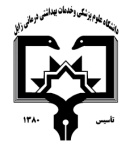 معاونت آموزشیمرکز مطالعات و توسعه آموزش علوم پزشکی دانشگاه علوم پزشکیفرم طرح درس روزانه*موارد مدنظر ارزشیابی:حضور فعال در کلاس           سئوالات کلاسی              امتحان میان ترم              پروژه درسی                 کنفرانس – ترجمه            فعالیت علمی و گزارش کار          امتحان پایان نیمسال                سایر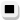 *منابع درسی مورد استفاده :1) Mahan L.K ESCOH Stamp. Kruse Food Nutrition and Diet Therapy. 10 Ed, WB Saunders Company,Philadelphia,  2000:chapter 21. 2) Marie A.B Diane H.M. community Nutrition in Action. 2Ed, West Wadsworth company, 1999:chapter6.3) Sue R.W .Essentials of Nutrition and Diet Therapy .7 Ed, Mosby company,1999: chapter 10. 4) katharine R.C Amy J:Nutrition. Counseling AND Communication Skill.WB Saunders company Philadelphia,1998: chapter 4.5) Mary K.M.Nutrition Across The Life Span W.B Sanders.Philadelphia,1997: chapter 3.صفاری محسن، شجاعی زاده داوود. اصول و مبانی آموزش بهداشت و ارتقاء سلامت.چاپ اول: تهران:انتشارات سمات.1387 .محسنی منوچهر. مبانی آموزش بهداشت.چاپ سوم، انتشارات طهوری، 1382. احدیان محمد. مقدمات تکنولوژی آموزشی. چاپ 36: تهران: انتشارات بشری. 1388.محسنیان راد مهدی. ارتباط شناسی. چاپ هشتم:تهران: انتشارات سروش. 1387.*هدف کلی درس : انتظار میرود در پایان این درس دانشجو با روشهای مختلف آموزش و مشاوره تغذیه آشنا شده و یک برنامه آموزشی مناسب را طراحی و اجرا نماید.*شرح مختصری از درس : (برای هر جلسه تنظیم گردد)روش های  یادهی-یادگیریمی تواند  شامل : سخنرانی ،بحث در گروهای کوچک ،نمایشی ،پرسش و پاسخ ،حل مسئله (pbl)،گردش علمی ،آزمایشگاهی ،یادگیری بر اساس case و غیرهدانشکده: بهداشت                                                                                                   نام مدرس:  آزاده حیدری                                                                                 رتبه علمی:مربینام درس:   اصول آموزش و مشاوره تغذیه                                                    کد درس:                نوع درس(تئوری /عملی): تئوری-عملی                تعداد واحد :  2(1ن-1ع) این درس بصورت مشترک با خانم دکتر خوشابی ارائه میگردد اینجانب به تعداد1 واحد( 5/0 ن-5/0ع) را ارائه میدهم.                       میزان ساعت : رشته تحصیلی فراگیران:  علوم تغذیه                                                                        مقطع تحصیلی فراگیران :  کارشناسی  پیوسته                                                    نیمسال ارائه درس: دوم 98-1397شماره جلسه مدرساهداف اختصاصی (رئوس مطالب همان جلسه)اهداف ویژه رفتاری همان جلسه(دانشجو پس از ارائه درس قادر خواهد بود)حیطه ایجاد تغییرات پس از آموزش          ( شناختی،روان حرکتی،عاطفی) روش های یاددهی-یادگیریمواد و وسایل آموزشی تکالیف دانشجو الف) بخش نظریالف) بخش نظریالف) بخش نظریالف) بخش نظریالف) بخش نظریالف) بخش نظریالف) بخش نظریالف) بخش نظری1حیدریآشنایی با نیازهای آموزشی/برنامه ریزی و ارزیابی برنامه هانیازهای آموزشی را تعریف نمایدگروههای آسیب پذیر را نام برده و اهمیت آنها را تشریح نمایدبرنامه ریزی را تعریف نمایدمراحل برنامه ریزی و ارزشیابی برنامه ها در آموزش را نام برده و تشریح نمایدانواع ارزشیابی را توضیح دهدشناختیسخنرانی و بحث  ، پرسش و پاسخپروژکتور، ماژیک و تختهحضور در کلاس2حیدریآشنایی با روشهای آموزشی مختلفروش های مختلف آموزشی را تعریف و انواع هر کدام را نام برده و موارد کاربرد هر کدام را بیان نماید(روش های مستقیم و غیر مستقیم، آموزش رسمی و غیر رسمی، آموزش انفرادی یا جهره به چهره، آموزش گروهی شامل: سخنرانی، بحث گروهی، بارش افکار، نمایش عملی، کارگاه و....، آموزش عموم مردم ) شناختیسخنرانی و بحث  ، پرسش و پاسخپروژکتور، ماژیک و تختهمطالعه و حضور در کلاس3حیدریآشنایی با وسایل کمک آموزشی مختلفرسانه و وسایل کمک آموزشی را تعریف نماید و به تفاوت بین آنها پی ببردوسایل کمک آموزشی را نام برده و موارد استفاده هر کدام را بداند- وسایل کمک آموزشی شامل: پوستر، پمفلت، چارت ها، بروشور، فولدر، کتاب، عکس و..... .طرز تهیه وسایل کمک آموزشی عمده مورد استفاده در آموزش را بداند و قادر به ایجاد آن باشدشناختی و روانی عملکردیسخنرانی و بحث  ، پرسش و پاسخپروژکتور، ماژیک و تختهمطالعه و حضور در کلاس4حیدریآشنایی با طرح درس و تنظیم آنقادر به تنظیم طرح درس جهت کار عملی خویش باشدشناختی و روانی عملکردیسخنرانی و بحث  ، پرسش و پاسخپروژکتور، ماژیک و تختهمطالعه و حضور در کلاس5حیدریتعریف هدف و اصول مشاورهمشاوره را تعریف نماید و لزوم آن را شرح دهداهداف مشاوره را تشریح نمایدتفاوت های بین مشاوره و راهنمایی را بیان نمایداصول مشاوره در آموزش را توضیح دهدویژگی های مشاور را شرح دهدویژگی های مستشیر را شرح دهدانواع مهارتهای مورد نیاز مشاور را نام برده و توضیح دهدمراحل مشاوره را نام برده و توضیح دهدشناختیسخنرانی و بحث  ، پرسش و پاسخپروژکتور، ماژیک و تختهمطالعه و حضور در کلاس6خوشابینقش مشاوره تغذیه1-نقش مشاوره تغذیه در جامعه را شرح دهد.2-نقش مشاوره تغذیه در کلینیکها را شرح دهد.شناختی و عاطفیسخنرانی و بحث  ، پرسش و پاسخپروژکتور، ماژیک و تختهمطالعه و حضور در کلاس7 خوشابیمشاوره برای تغییر1-مراحل تغییر را توضیح دهد.2-فعالیت هایی که باعث سهولت تغییرات رفتاری میشوند را شرح دهد.3- مدل مداخله را توضیح دهد.4-بتواند آمادگی برای تغییر در بیمار را ارزیابی کند .5-بتواند افرادی که عدم آمادگی برای تغییر دارند را مشاوره دهد.6-گوش کردن انعکاسی،تایید و تصویب و خلاصه کردن در جلسه مشاوره را شرح دهد.7- بتواند افرادی که عدم اطمینان از آمادگی برای تغییر دارند را مشاوره دهد.8-بتواند زمانی برای ملاقات های بعدی ترتیب دهد.9-رفتارهای مقاومتی بیمار و استراتژِی های بالقوه جهت تعدیل آن ها را شرح دهد.10-روش های انعکاس،تغییر تمرکز،موافقت با تغییر و تاکید بر انتخاب شخص را شرح دهد. شناختی و عاطفیسخنرانی و بحث  ، پرسش و پاسخپروژکتور، ماژیک و تختهمطالعه و حضور در کلاس8خوشابیاصول مشاوره تغذیهگوش کردن را به عنوان علم و هنر تعریف کند.2-سه مهارت اصلی گوش کردن و موانع موثر بر آن را توصیف کند3-چگونگی کاربرد همزبان بودن و احساس نزدیکی کردن به عنوان ابزارهایی در درک پیام های غیر شفاهی را یاد بگیرد4-مانند او بودن و مزایای این تکنیک را در جلسات مشاوره توصیف کند5-انواع پاسخ های شفاهی را بیان کند6-تکنیک های مقابله کردن را بیان کند7-اجزای مدل های آگاهی دهنده تمدد اعصاب و بیوفیدک را معین کند.8-مزایا و معایب مشاوره گروهی را معین کند9- مسائلی را که بر روی اختیارمندکردن مراجعه کننده تاثیر میگذارد مورد بحث قرار دهد10-راحت بودن با مراجعه کننده وشروع به اقدام کردن را فراگیرد.شناختی و عاطفیسخنرانی و بحث  ، پرسش و پاسخپروژکتور، ماژیک و تختهمطالعه و حضور در کلاس9خوشابیتنظیم یک طرح آموزش تغذیهیک طرح آموزش تغذیه برای یک برنامه مداخله بنویسد 2-پیام های تغذیه ای را طرحی کند3-راهکارهای مناسب برای افزایش شرکت کنندگان در برنامه را توضیح دهدشناختی و عاطفیسخنرانی و بحث  ، پرسش و پاسخپروژکتور، ماژیک و تختهمطالعه و حضور در کلاسب) بخش عملیب) بخش عملیب) بخش عملیب) بخش عملیب) بخش عملیب) بخش عملیب) بخش عملیب) بخش عملی1انتخاب عنوان و گروه هدف جهت آموزشانتخاب عنوان و گروه هدف جهت آموزشانتخاب عنوان و گروه هدف جهت آموزشانتخاب عنوان و گروه هدف جهت آموزشانتخاب عنوان و گروه هدف جهت آموزشانجام تکالیف، مطالعه و شرکت در بحثانجام تکالیف، مطالعه و شرکت در بحث2انتخاب روش آموزشی مناسب ،تدوین وسایل کمک آموزشی متناسب با عنوان و گروه مخاطب انتخاب شده و ارائه آن به کلاس(مشترک)انتخاب روش آموزشی مناسب ،تدوین وسایل کمک آموزشی متناسب با عنوان و گروه مخاطب انتخاب شده و ارائه آن به کلاس(مشترک)انتخاب روش آموزشی مناسب ،تدوین وسایل کمک آموزشی متناسب با عنوان و گروه مخاطب انتخاب شده و ارائه آن به کلاس(مشترک)انتخاب روش آموزشی مناسب ،تدوین وسایل کمک آموزشی متناسب با عنوان و گروه مخاطب انتخاب شده و ارائه آن به کلاس(مشترک)انتخاب روش آموزشی مناسب ،تدوین وسایل کمک آموزشی متناسب با عنوان و گروه مخاطب انتخاب شده و ارائه آن به کلاس(مشترک)انجام تکالیف، مطالعه و شرکت در بحثانجام تکالیف، مطالعه و شرکت در بحث3اجرای برنامه آموزشی با استفاده از  وسایل کمک آموزشی مناسب و ارائه آنها در کلاس جهت رفع نواقص(مشترک)اجرای برنامه آموزشی با استفاده از  وسایل کمک آموزشی مناسب و ارائه آنها در کلاس جهت رفع نواقص(مشترک)اجرای برنامه آموزشی با استفاده از  وسایل کمک آموزشی مناسب و ارائه آنها در کلاس جهت رفع نواقص(مشترک)اجرای برنامه آموزشی با استفاده از  وسایل کمک آموزشی مناسب و ارائه آنها در کلاس جهت رفع نواقص(مشترک)اجرای برنامه آموزشی با استفاده از  وسایل کمک آموزشی مناسب و ارائه آنها در کلاس جهت رفع نواقص(مشترک)انجام تکالیف، مطالعه و شرکت در بحثانجام تکالیف، مطالعه و شرکت در بحث4اجرای برنامه آموزشی با استفاده از  وسایل کمک آموزشی مناسب و ارائه آنها در کلاس جهت رفع نواقص(مشترک)اجرای برنامه آموزشی با استفاده از  وسایل کمک آموزشی مناسب و ارائه آنها در کلاس جهت رفع نواقص(مشترک)اجرای برنامه آموزشی با استفاده از  وسایل کمک آموزشی مناسب و ارائه آنها در کلاس جهت رفع نواقص(مشترک)اجرای برنامه آموزشی با استفاده از  وسایل کمک آموزشی مناسب و ارائه آنها در کلاس جهت رفع نواقص(مشترک)اجرای برنامه آموزشی با استفاده از  وسایل کمک آموزشی مناسب و ارائه آنها در کلاس جهت رفع نواقص(مشترک)انجام تکالیف، مطالعه و شرکت در بحثانجام تکالیف، مطالعه و شرکت در بحث5طراحی و اجرای برنامه آموزشی در عرصه(فیلد)طراحی و اجرای برنامه آموزشی در عرصه(فیلد)طراحی و اجرای برنامه آموزشی در عرصه(فیلد)طراحی و اجرای برنامه آموزشی در عرصه(فیلد)طراحی و اجرای برنامه آموزشی در عرصه(فیلد)اجرای برنامه آموزشی، مطالعه و شرکت در بحثاجرای برنامه آموزشی، مطالعه و شرکت در بحث6طراحی و اجرای برنامه آموزشی در عرصه(فیلد)طراحی و اجرای برنامه آموزشی در عرصه(فیلد)طراحی و اجرای برنامه آموزشی در عرصه(فیلد)طراحی و اجرای برنامه آموزشی در عرصه(فیلد)طراحی و اجرای برنامه آموزشی در عرصه(فیلد)اجرای برنامه آموزشی ، مطالعه و شرکت در بحثاجرای برنامه آموزشی ، مطالعه و شرکت در بحث7طراحی و اجرای برنامه آموزشی در عرصه(فیلد)طراحی و اجرای برنامه آموزشی در عرصه(فیلد)طراحی و اجرای برنامه آموزشی در عرصه(فیلد)طراحی و اجرای برنامه آموزشی در عرصه(فیلد)طراحی و اجرای برنامه آموزشی در عرصه(فیلد)اجرای برنامه آموزشی مطالعه و شرکت در بحثاجرای برنامه آموزشی مطالعه و شرکت در بحث8طراحی و اجرای برنامه آموزشی در عرصه(فیلد)طراحی و اجرای برنامه آموزشی در عرصه(فیلد)طراحی و اجرای برنامه آموزشی در عرصه(فیلد)طراحی و اجرای برنامه آموزشی در عرصه(فیلد)طراحی و اجرای برنامه آموزشی در عرصه(فیلد)اجرای برنامه آموزشی مطالعه و شرکت در بحثاجرای برنامه آموزشی مطالعه و شرکت در بحثامتحان پایان ترم + تحویل تکالیفامتحان پایان ترم + تحویل تکالیفامتحان پایان ترم + تحویل تکالیفامتحان پایان ترم + تحویل تکالیفامتحان پایان ترم + تحویل تکالیفامتحان پایان ترم + تحویل تکالیفحضور در امتحان پایان ترمحضور در امتحان پایان ترم